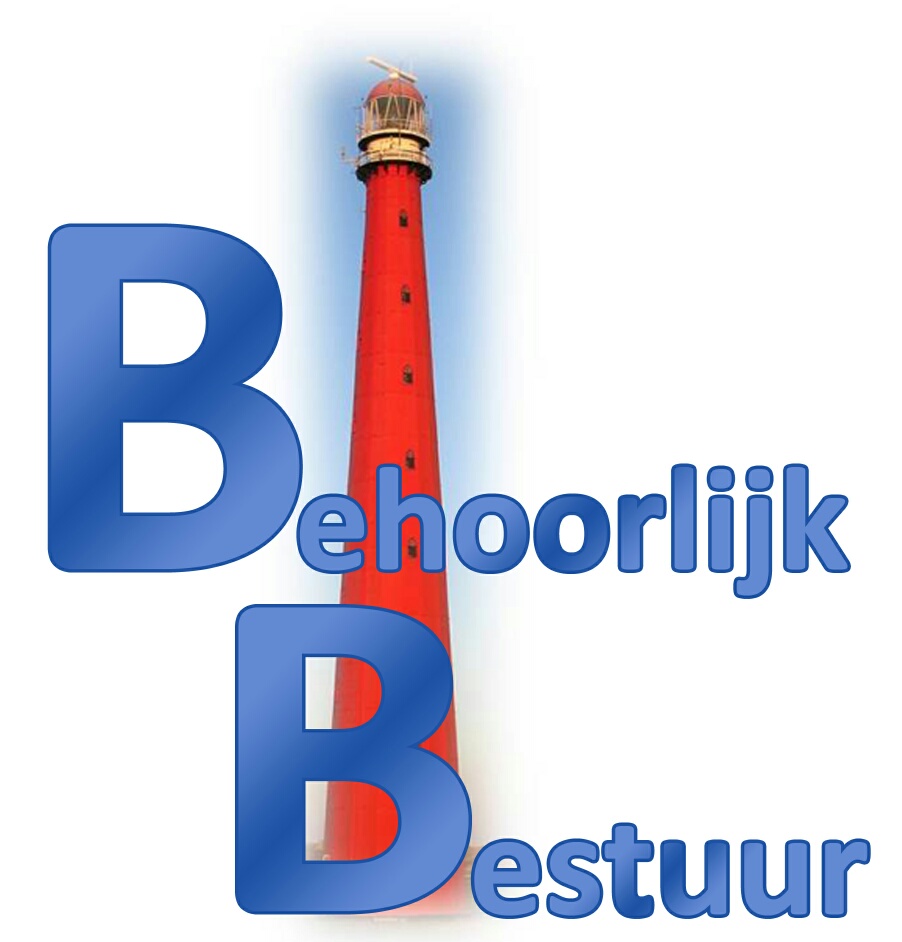 Schriftelijke vragen conform art 36 Reglement van Orde.Den Helder, 3 december 2017.Nu wij uit de media hebben moeten vernemen dat “Tuin” degene is geweest die het “hoge” bod op het voormalig postkantoor had uitgebracht en dat inmiddels ook de gunning heeft plaatsgevonden, dienen de volgende vragen te worden beantwoord om de controlerende taak van de raad op transparante wijze mogelijk te maken:Mede gelet op het belang voor de stedelijke ontwikkeling en het imago van de stad, bent u het met ons eens dat de informatie aan de raad met betrekking tot de verkoop en bestemming van het voormalige postkantoor niet voldoet aan de actieve informatieplicht van het college aan de raad?Wat is het bedrag waarvoor “Tuin” het voormalig postkantoor heeft gekocht en is dit gelijk aan het in de media genoemde “hoge” bod?Wat zijn de voorwaarden (in uitputtende zin) die contractueel zijn verbonden aan de overdracht? Wanneer is de overdracht van eigendom van het voormalige postkantoor voorzien?Betreft de gunning tot koop de privépersoon Tuin, het aannemingsbedrijf Tuin, dan wel een andere (samengestelde) rechtspersoon met die naam?Namens de fractie Behoorlijk BestuurMichiel Wouters